Amt der NÖ Landesregierung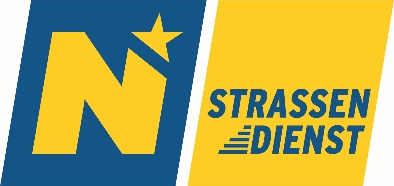 Gruppe Straße, Abteilung Landesstraßenplanung (ST3)Landhausplatz 1, Haus 17, 3109 St. Pölten+43 (0)2742 9005 – 60310post.st3@noel.gv.atAntragzurFÖRDERUNG eines MASSNAHMENKONZEPTES für den Ausbau der RadverkehrsinfrastrukturNach Förderschiene B: Ländliche Erschließung - RadwegeAngaben zum / zur Förderungswerber/inDie Förderung kann von einer oder von mehreren Gemeinden beantragt werden. Beantragen mehrere Gemeinden gemeinsam eine Förderung, so hat die, das Maßnahmenkonzept beauftragende Gemeinde den Förderantrag zu stellen.Kontaktdaten des vertretungsbefugten Organs:Bankverbindung:Angaben zum MaßnahmenkonzeptMit seiner/ihrer Unterschrift bestätigt der/die Antragsteller/in die Richtigkeit und Vollständigkeit der im Ansuchen gemachten Angaben und nimmt zur Kenntnis, dass eine Förderung erst nach Zusage durch die fördergebende Stelle und erst nach Vorlage von Originalrechnungen bei Einhaltung aller abgeschlossenen Verträge möglich ist.Zusätzliche Förderungen des Landes Niederösterreich sind ausgeschlossen.Datenschutzrechtliche Bestimmungen Die Förderwerberin/Der Förderwerber nimmt zur Kenntnis, dass der Fördergeber ermächtigt ist, alle im Förderantrag enthaltenen, die Förderwerberinnen/Förderwerber und Fördernehmerinnen/Fördersnehmer betreffenden personenbezogenen Daten gemäß Art. 6 Abs. 1 lit. b Datenschutz-Grundverordnung für Zwecke der Anbahnung und des Abschlusses des Fördervertrages automationsunterstützt zu verarbeiten.Die Förderwerberin/Der Förderwerber nimmt zur Kenntnis, dass auf der Datenschutz-Informationsseite des Fördergebers ( http://www.noe.gv.at/datenschutz ) alle relevanten Informationen insbesondere zu folgenden sie/ihn betreffenden Punkten veröffentlicht sind:zu den ihr/ihm zustehenden Rechten auf Auskunft, Berichtigung, Löschung, Einschränkung der Verarbeitung, Widerruf und Widerspruch sowie auf Datenübertragbarkeit; zum dem ihr/ihm zustehenden Beschwerderecht bei der Österreichischen Datenschutzbe-hörde; zum Verantwortlichen der Verarbeitung und zum Datenschutzbeauftragten.      , am      		______________________Ort, Datum		(     )		Unterschrift Förderwerber/in, Gemeindestempel		(Name in Blockschrift)BeilagenDem Antrag sind alle angeführten Beilagen anzufügen. Diese werden im Falle eines Förderantrages berücksichtigt und sind entsprechend der unten stehenden Liste durchzunummerieren.Name der Gemeinde VornameVornameNachnameNachnameTitelPositionStraße, HausnummerStraße, HausnummerStraße, HausnummerE-MailE-MailTelefonPosteitzahlOrtOrtOrtOrtFaxKontobezeichnungKontoNr. / IBANBLZ / BICKosten (inkl. Ust.)€       ,--ProjektbeginnBeschreibung / Inhalte des Maßnahmenkonzeptes, Angabe betroffene GemeindenBeschreibung / Inhalte des Maßnahmenkonzeptes, Angabe betroffene GemeindenVerpflichtende BeilagenVerpflichtende BeilagenVerpflichtende BeilagenVerpflichtende BeilagenIDBeilageliegt beiliegt nicht bei1Übersichtskarte des Planungsraumes2Inhalte des Maßnahmenkonzeptes inkl. Kostenschätzung (Auflistung, LV)